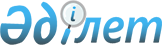 О внесении изменений в решение акима Наурызбайского района города Алматы от 25 февраля 2015 года № 1 "Об образовании избирательных участков по Наурызбайскому району города Алматы"
					
			Утративший силу
			
			
		
					Решение акима Наурызбайского района города Алматы от 16 октября 2015 года N 4. Зарегистрировано Департаментом юстиции города Алматы 21 октября 2015 года N 1216. Утратило силу решением акима Наурызбайского района города Алматы от 20 ноября 2018 года № 3
      Сноска.Утратило силу решением акима Наурызбайского района города Алматы от 20.11.2018 № 3 (вводится в действие по истечении десяти календарных дней после дня его первого официального опубликования).
      В соответствии с пунктом 1 статьи 23 Конституционного Закона Республики Казахстан от 28 сентября 1995 года № 2464 "О выборах в Республике Казахстан", и статьи 37 Закона Республики Казахстан от 23 января 2001 года № 148 "О местном государственном управлении и самоуправлении в Республике Казахстан", аким Наурызбайского района города Алматы РЕШИЛ:
      1. Внести в решение акима Наурызбайского района города Алматы 
      от 25 февраля 2015 года № 1 "Об образовании избирательных участков по Наурызбайскому району города Алматы" (зарегистрировано в реестре государственной регистрации нормативных правовых актов от 27 февраля 2015 года № 1130, опубликовано в газетах "Алматы Ақшамы" от 3 марта 2015 года № 24-26 (5060) и "Вечерний Алматы" от 28 февраля 2015 года № 25) (далее – решение) следующее изменение:
      приложение к решению изложить в новой редакции согласно приложению к настоящему решению.
      2. Обеспечить размещение настоящего решения на интернет – ресурсе.
      3. Контроль за исполнением настоящего решения возложить на руководителя аппарата акима Наурызбайского района города Алматы.
      4. Произвести государственную регистрацию нормативного правового акта в Департаменте юстиции города Алматы.
      5. Настоящее решение вступает в силу со дня государственной регистрации в органах юстиции и вводится в действие по истечении десяти календарных дней после дня его первого официального опубликования. Описание
границ избирательных участков Наурызбайского
района города Алматы
      Избирательный участок № 500
      (050006, Центр: Государственное коммунальное казенное
      предприятие "Городская клиническая больница № 7",
      микрорайон Калкаман).
      В границах: микрорайон Алты-Алаш – полностью. От улицы Ауэзова, по южной стороне проспекта Райымбека, в восточном направлении, до речки Каргалинка. По западному берегу речки Каргалинка, в южном направлении, до улицы Машана микрорайона Алты-Алаш. По северной стороне улицы Машана микрорайона Алты-Алаш, в западном направлении до улицы Ауэзова микрорайона Калкаман-2. По восточной стороне улицы Ауэзова микрорайона Калкаман-2, в северном направлении, до проспекта Райымбека.
      Избирательный участок № 501
      (050006, Центр: Государственное коммунальное казенное
      предприятие "Городская клиническая больница № 7",
      микрорайон Калкаман).
      В границах: от улицы Нурпеисова, микрорайона Калкаман-2, по южной стороне улицы Машана микрорайона Алты-Алаш, в восточном направлении, до речки Каргалинка. По западному берегу речки Каргалинка, в южном направлении до улицы Байзак батыра микрорайона Калкаман-2. По северной стороне улицы Байзак батыра микрорайона Калкаман-2, в западном направлении, до улицы Нурпеисова микрорайона Калкаман-2. По восточной стороне улицы Нурпеисова микрорайона Калкаман-2, в северном направлении, до улицы Машана микрорайона Алты-Алаш.
      Избирательный участок № 502
      (050006, Центр: Государственное коммунальное казенное
      предприятие "Городская клиническая больница № 1",
      микрорайон Калкаман-2, улица Ауэзова, 2).
      В границах: от улицы Ауэзова, микрорайона Калкаман-2, по южной стороне улицы Машана микрорайона Алты-Алаш, в восточном направлении, до ул. Нурпеисова. По западной стороне ул. Нурпеисова, в южном направлении до улицы Байзак батыра микрорайона Калкаман-2. По северной стороне улицы Байзак батыра микрорайона Калкаман-2, в западном направлении, до улицы Ауэзова микрорайона Калкаман-2. По восточной стороне улицы Ауэзова микрорайона Калкаман-2, в северном направлении, до улицы Машана микрорайона Алты-Алаш.
      Избирательный участок № 503
      (050006, Центр: Государственное коммунальное казенное
      предприятие "Городская клиническая больница № 1",
      микрорайон Калкаман-2, улица Ауэзова, 2).
      В границах: от улицы Ауэзова, по северной стороне улицы малая Райымбека, в западном направлении, до улицы Кыдырбекова. По восточной стороне улицы Кыдырбекова с переходом в улицу Айбергенова, в северном направлении, до проспекта Райымбека. По южной стороне проспекта Райымбека, в восточном направлении, до улицы Ауэзова. По западной стороне улицы Ауэзова, в южном направлении, до улицы малая Райымбека.
      Избирательный участок № 504
      (050067, Центр: Потребительский кооператив "Премьера 29",
      микрорайон Шугыла, улица Жуалы, дом 3).
      В границах: от проспекта Райымбека, по западной стороне улицы Айбергенова, в южном направлении до улицы Кыдырбекова. От улицы Айбергенова по западной стороне улицы Кыдырбекова в южном направлении до улицы малая Райымбека. По северной стороне улицы малая Райымбека, в западном направлении до речки Тастыбулак. По западной стороне речки Тастыбулак с переходом в улицу Сыпатай батыра в южном направлении до улицы Арман. По северной стороне улицы Арман с переходом в улицы Жана шаруа и Бекешова в западном направлении до улицы Карьерная. По северной стороне улицы Карьерная, в западном направлении до улицы Строительная. По восточной стороне улицы Строительная, в северном направлении до улицы малая Райымбека. По южной стороне улицы малая Райымбека в восточном направлении до улицы Женис. По восточной стороне улицы Женис в северном направлении до проспекта Райымбека. По южной стороне проспекта Райымбека в восточном направлении до улицы Айбергенова.
      Избирательный участок № 505
      (050006, Центр: Частное учреждение "Школа "Марьям",
      микрорайон Калкаман-2, садоводческое товарищество
      "Арман", 168).
      В границах: от улицы Ауэзова по южной стороне улицы малая Райымбека, в западном направлении до речки Тастыбулак. По восточной стороне речки Тастыбулак с переходом в улицу Сыпатай батыра, в южном направлении до улицы Арман. По северной стороне улицы Арман, в восточном направлении до улицы Ауэзова. По западной стороне улицы Ауэзова, в северном направлении до улицы малая Райымбека.
      Избирательный участок № 506
      (050006, Центр: Кафе "Нур-Рай" микрорайон Калкаман-2,
      улица Байзак батыра, 92).
      В границах: от улицы Ауэзова, микрорайона Калкаман-2, по южной стороне улицы Байзак батыра, микрорайона Калкаман-2, в восточном направлении до речки Каргалинка. По западному берегу речки Каргалинка, в южном направлении, до пересечения улицы Макатаева микрорайона Калкаман-2. По северной стороне улицы Макатаева, в западном направлении, до улицы Ауэзова, микрорайона Калкаман-2. По восточной стороне улицы Ауэзова, микрорайона Калкаман-2, в северном направлении, до улицы Байзак батыра микрорайона Калкаман-2.
      Избирательный участок № 507
      (050006, Центр: Коммунальное государственное учреждение
      "Школа-гимназия № 176", микрорайон Калкаман-3,
      улица Макатаева, дом 47).
      В границах: от улицы Жайлау, по южной стороне улицы Жана шаруа с переходом в улицы Арман и Макатаева микрорайона Калкаман-2, в восточном направлении до речки Каргалинка. По западному берегу речки Каргалинка, в южном направлении, до улицы Шаляпина. По северной стороне улицы Шаляпина с переходом в улицу Южная, огибая границы коттеджного городка Тау Самалы, в западном направлении, до улицы Жайлау. По восточной стороне улицы Жайлау в северном направлении до улицы Жана шаруа.
      Избирательный участок № 508
      (050006, Центр: Коммунальное государственное учреждение
      "Школа-гимназия № 176", микрорайон Калкаман-3,
      улица Макатаева, дом 47).
      В границах: от улицы Ауэзова, микрорайона Калкаман-3, по южной стороне улицы Шаляпина в восточном направлении, до речки Каргалинка. По западному берегу речки Каргалинка, в южном направлении до улицы Кунаева. По северной стороне улицы Кунаева в западном направлении до улицы Жумабаева. По восточной стороне улицы Жумабаева в северном направлении, до улицы Кенесбаева. По северной стороне улицы Кенесбаева в западном направлении, до улицы Ауэзова. По восточной стороне улицы Ауэзова в северном направлении до улицы Шаляпина.
      Избирательный участок № 509
      (050067, Центр: Коммунальное государственное учреждение
      "Общеобразовательная школа № 188", микрорайон Таусамалы,
      улица Жандосова, дом 4).
      В границах: от улицы Жандосова, по западной стороне улицы Грозы в южном направлении до пересечения улицы Кали Надырова и Карасай батыра. От пересечения улицы Кали Надырова и Карасай батыра по западной стороне границы микрорайона Тастыбулак в южном направлении проходит до пересечения с руслом ручья граница района. От пересечения русла ручья и границы района в западном направлении вдоль границы Иле-Алатауского национального парка до пересечения с руслом реки Аксай. От пересечения с руслом реки Аксай проходит вдоль русла реки Аксай в северном направлении, до пересечения с руслом реки Тастыбулак. По восточной стороне реки Тастыбулак в северном направлении, до улицы Жандосова. По южной стороне улицы Жандосова в восточном направлении до улицы Грозы.
      Избирательный участок № 510
      (050067, Центр: Коммунальное государственное учреждение
      "Общеобразовательная школа № 187", микрорайон Таусамалы,
      улица Жандосова, дом 2).
      В границах: от улицы Рыскулова, по южной стороне улицы Кенесбаева, в восточном направлении до улицы Жумабаева. По западной стороне улицы Жумабаева, в южном направлении до улицы Кунаева микрорайона Таусамалы. По южной стороне улицы Кунаева в восточном направлении до речки Каргалинка. По западной стороне речки Каргалинка, в южном направлении до улицы Алатау микрорайона Курамыс. По северной стороне улицы Алатау микрорайона Курамыс, в западном направлении до улицы Карасай батыра. По западной стороне улицы Карасай батыра, в южном направлении до улицы Грозы. По восточной стороне улицы Грозы, в северном направлении до улицы Жандосова. По северной стороне улицы Жандосова, в западном направлении до улицы Рыскулова. По восточной стороне улицы Рыскулова, в северном направлении до улицы Кенесбаева.
      Избирательный участок № 511
      (050070, Центр: Товарищество с ограниченной ответственностью
      "Казахский Национальный исследовательский институт защиты
      и карантина растений", микрорайон Рахат, улица Казыбек би, 1).
      В границах: микрорайоны Рахат, Курамыс и часть микрорайона Таугуль-3. От пересечения русла реки Каргалинка и улицы Жандосова поворачивает в восточном направлении и проходит по южной стороне улицы Жандосова до пересечения с улицей Центральная и северо-западной границей микрорайона Таугуль-3. От пересечения с улицей Центральная, поворачивает в южном направлении и проходит по улице Центральная и южной и юго-западной границы микрорайона Таугуль-3 до пересечения с улицей Карменова. От пересечения с улицей Карменова поворачивает в восточном направлении, проходит по южной стороне улицы Карменова, в восточном направлении вдоль северной границы микрорайона Рахат и далее до пересечения с улицей Аскарова. От пересечения улицы Тополевая с улицей Аскарова поворачивает в южном направлении и проходит по западной стороне улицы Аскарова до пересечения с улицей Мустафина. От пересечения улицы Аскарова с улицей Мустафина, по восточной стороне улицы Мустафина с переходом в улицу Шаймерденова в северном направлении до улицы Ушконыр. От улицы Шаймерденова, по северной стороне улицы Ушконыр с переходом в улицу Калдаякова в западном направлении до улицы Кали Надырова. По восточной стороне улицы Кали Надырова, в северном направлении до пересечения улицы Грозы с улицей Карасай батыра. По восточной стороне улицы Карасай батыра, в северо-восточном направлении до улицы Алатау микрорайона Курамыс. По южной стороне улицы Алатау, в восточном направлении до речки Каргалинка. По восточной стороне речки Каргалинка, в северном направлении до улицы Жандосова.
      Избирательный участок № 512
      (050070, Центр: Товарищество с ограниченной ответственностью
      "Элит-Дом-Сервис", микрорайон Каргалы, улица Мустафина, 54/1).
      В границах: микрорайоны Каргалы, Жайлау. От пересечения улицы малая Мустафина с улицей Мустафина, по западной стороне улицы Мустафина с переходом в улицу Абая, в южном направлении вдоль границы района до пересечения с юго-восточной границей села Жайлау. От пересечения улицы Абая и юго-восточной границы села Жайлау поворачивает в юго-западном направлении и проходит вдоль границы района до высоты 1500 метров. От высоты 1500 метров в северном направлении до пересечения границы микрорайонов Жайлау и Карагайлы, далее до улицы Карибай акына в северном направлении. По восточной стороне улицы Карибай акына, в северном направлении до улицы Ушконыр. По южной стороне улицы Ушконыр, в восточном направлении с переходом в улицу Мустафина в южном направлении пересечения улицы малая Мустафина с улицей Мустафина.
      Избирательный участок № 513
      (050069, Центр: Коммунальное государственное учреждение
      "Общеобразовательная школа № 192", микрорайон Карагайлы,
      улица Кали Надырова, дом 50).
      В границах: микрорайона Карагайлы, от улицы Карибай акына по южной стороне улицы Амангельды с переходом в улицу Наурызбай батыра, далее в улицу Желтоксан в западном направлении до улицы Кали Надырова. По восточной стороне улицы Кали Надырова, в южном направлении с переходом в улицу Тажиева. По восточной стороне улицы Тажиева, в южном направлении до плотины. От плотины в юго-западном направлении до высоты 1500 метров. От высоты 1500 метров, в восточном направлении до границы микрорайонов Жайлау и Карагайлы, далее по западной стороне границы микрорайонов Карагайлы и Каргалы, в северном направлении до пересечения улиц Карибай акына и Амангельды.
      Избирательный участок № 514
      (050069, Центр: Коммунальное государственное учреждение
      "Общеобразовательная школа № 192", микрорайон Карагайлы,
      улица Кали Надырова, дом 50).
      В границах: микрорайона Карагайлы, западная сторона улицы Кали Надырова с переходом в улицу Тажиева. От пересечения улицы Желтоксан и Кали Надырова по западной стороне улицы Кали Надырова с переходом в улицу Тажиева в южном направлении до плотины. От плотины в юго-западном направлении до высоты 1500 метров. От высоты 1500 метров в северном направлении до пересечения с руслом реки. От пересечения с руслом реки по восточной стороне границы микрорайонов Тастыбулак и Карагайлы, в северном направлении до пересечения улицы Жандосова микрорайона Карагайлы и улицы Кали Надырова. По южной стороне улицы Желтоксан микрорайона Карагайлы, в восточном направлении до улицы Кали Надырова.
      Избирательный участок № 515
      (050027, Центр: Коммунальное государственное учреждение
      "Общеобразовательная школа № 186", микрорайон Акжар,
      улица Абая, дом 15).
      В границах: от улицы Жандосова, в северном направлении по восточной стороне улицы Жабаева до улицы Кабанбай батыра. От улицы Жабаева, по южной стороне улицы Кабанбай батыра, в восточном направлении до улицы Айманова. По восточной стороне улицы Айманова, в северном направлении до улицы Жана Шаруа. По южной стороне улицы Жана Шаруа, в восточном направлении до улицы Жайлау. По западной стороне улицы Жайлау, в южном направлении до речки Тастыбулак. По западной стороне речки Тастыбулак, в южном направлении до улицы Жандосова. По северной стороне улицы Жандосова, в западном направлении до улицы Жабаева.
      Избирательный участок № 516
      (050027, Центр: Коммунальное государственное учреждение
      "Общеобразовательная школа № 186", микрорайон Акжар,
      улица Абая, дом 15).
      В границах: от улицы Жандосова, в северном направлении по западной стороне улицы Жабаева до улицы Кабанбай батыра. От улицы Жабаева, по северной стороне улицы Кабанбай батыра, в восточном направлении до улицы Айманова. По западной стороне улицы Айманова, в северном направлении до улицы Жана Шаруа. По Южной стороне улицы Жана Шаруа, в западном направлении до улицы Бекешева. По восточной стороне улицы Бекешева, в южном направлении до улицы Жандосова. По северной стороне улицы Жандосова, в восточном направлении до улицы Жабаева.
      Избирательный участок № 517
      (050006, Центр: Государственное коммунальное казенное
      предприятие "Городская клиническая больница № 1",
      микрорайон Калкаман-2, улица Ауэзова, 2).
      Избирательный участок № 518
      (050006, Центр: Государственное коммунальное казенное
      предприятие "Городская клиническая больница № 7",
      микрорайон Калкаман).
      Избирательный участок № 519
      (040906, Центр: Государственное Учреждение "Войсковая
      часть 2027 пограничной службы Комитета национальной
      безопасности Республики Казахстан", микрорайон Акжар,
      улица Дәулеткерей, 1).
      Избирательный участок № 520
      (050067, Центр: Университетская клиника "Аксай"
      Республиканское государственное предприятие на праве
      хозяйственного ведения при Казахском национальном
      медицинском университете имени С. Д. Асфендиярова,
      микрорайон Тастыбулак).
      Избирательный участок № 538
      (005006, Центр: Алматинская математико-лингвистическая
      школа "Самай", микрорайон Шугыла, улица Карабулак, 65).
      В границах: микрорайонов Наурыз и Абайские дачи, от улицы Строительная, по восточной стороне улицы Карьерная в северо-западном направлении огибая границы города до проспекта Райымбека (за исключением Акционерного общества "Казахстан кагазы"). По южной стороне проспекта Райымбека в восточном направлении до улицы Женис. По западной стороне улицы Женис в южном направлении до улицы малая Райымбека. По северной стороне улицы малая Райымбека в западном направлении до улицы Строительная. По западной стороне улицы Строительная в южном направлении до улицы Карьерная.
      Избирательный участок № 539
      (050067, Центр: Потребительский кооператив "Премьера 29",
      микрорайон Шугыла, улица Жуалы, дом 3).
      В границах: улица Жуалы, жилой комплекс "Премьера" дома № 1, 2, 3, 4, 5, 6, 7, 8, 9, 10, 11, 12, 13, 14, 15, 16, 17, 18, 19, 20, 21, 22, 23, 24, 25, 26, 27, 28, 29.
      Избирательный участок № 540
      (050027, Центр: Коммунальное государственное учреждение
      "Общеобразовательная школа № 186", микрорайон Акжар,
      улица Абая, дом 15).
      В границах: микрорайона Акжар, от улицы Карьерная по западной стороне улицы Бекешева до улицы Кабанбай батыра. По северной стороне улицы Кабанбай батыра в западном направлении до улицы Акбулак. По западной стороне улицы Акбулак в юго-западном направлении до пересечения с улицей Карьерная, далее по восточной стороне улицы Карьерная до улицы Бекешева.
      Избирательный участок № 541
      (050027, Центр: Отдел Наурызбайского района филиала
      Республиканское государственное предприятие "Центр
      обслуживания населения" по городу Алматы, микрорайон
      Акжар, улица Егинсу, 33).
      В границах: микрорайона Таужолы, от пересечения улицы Жандосова с речкой Тастыбулак, по западной стороне речки Тастыбулак, в южном направлении до юго-западной границы района. От юго-западной границы района, по восточной стороне улицы Наурызбай батыра, в северном направлении до пересечения улицы Жандосова с речкой Аксай. По восточной стороне речки Аксай, в северном направлении огибая границы района вдоль карьера "Аксай" до улицы Карьерная с переходом в улицу Акбулак. От улицы Акбулак по западной стороне улицы Бекешева в южном направлении до улицы Жандосова. По северной стороне улицы Жандосова в восточном направлении до пересечения с речкой Тастыбулак.
      Избирательный участок № 542
      (050067, Центр: Отдел регистрации актов гражданского
      состояния коммунального государственного учреждения
      "Аппарат акима Наурызбайского района города Алматы",
      микрорайон Таусамалы, улица Райымбека, 41А).
      В границах: от речки Тастыбулак, по южной стороне улицы Арман в восточном направлении до улицы Ауэзова. По западной стороне улицы Ауэзова в южном направлении с переходом в улицу Рыскулова микрорайона Таусамалы до улицы Жандосова. По северной стороне улицы Жандосова в западном направлении до пересечения с речкой Тастыбулак. По восточной стороне речки Тастыбулак в северном направлении до улицы Арман.
      Избирательный участок № 543
      (050069, Центр: Коммунальное государственное учреждение
      "Общеобразовательная школа № 192", микрорайон Карагайлы,
      улица Кали Надырова, дом 50).
      В границах: От улицы Грозы, по западной стороне улицы Кали Надырова в южном направлении до улицы Молдагулова микрорайона Карагайлы. По южной стороне улицы Молдагулова в восточном направлении до улицы Карибай Акына. По западной стороне улицы Карибай акына, в южном направлении до улицы Амангельды. По северной стороне улицы Амангельды в западном направлении с переходом в улицы Наурызбай батыра и Желтоксан до улицы Жандосова микрорайона Карагайлы. По восточной стороне улицы Жандосова микрорайона Карагайлы в северном направлении до улицы Карасай батыра микрорайона Таусамалы. По южной стороне улицы Карасай батыра в восточном направлении до пересечения улиц Грозы и Кали Надырова.
      Избирательный участок № 544
      (050067, Центр: Акционерное общество "Лечебно-оздоровительный
      комплекс "Алатау", микрорайон Таусамалы, улица Ауэзова, 50 "А").
					© 2012. РГП на ПХВ «Институт законодательства и правовой информации Республики Казахстан» Министерства юстиции Республики Казахстан
				
Аким Наурызбайского района
города Алматы
К. КашкимбаевПриложение
к решению акима Наурызбайского
района города Алматы
от 16 октября 2015 года № 4